TİM APLİKASYON HABER/DUYURU BRIEF FORMUŞube Adı: PAZARA GİRİŞ VE YURTDIŞI ETKİNLİKLER				Haber Yayın Tarihi: 	17/06/2020							Push Notification Mesaj Metni: Irak - Ticaret Müşavirlerimizle Elektronik Sohbetler EtkinliğiHaber Metni:  IRAK - TİCARET MÜŞAVİRLERİMİZLE ELEKTRONİK SOHBETLER ETKİNLİĞİTicaret Bakanlığına bağlı olarak dünyanın dört bir yanında ihracatımızın geliştirilmesi için çalışmakta olan Ticaret Müşavir ve Ataşelerimizle Türk iş dünyasını bir araya getirmek üzere Ticaret Bakanlığı tarafından “Ticaret Müşavirlerimizle Elektronik Sohbetler” toplantıları düzenlenmektedir. Bu çerçevede 18 Haziran 2020 Perşembe günü 14.00-15.30 saatleri arasında Irak Cumhuriyeti’nde görev yapmakta olan Bakanlığımız temsilcileri ile Irak pazarında aktif olarak yer almakta olan 5 iş insanımızın konuşmacı olarak katılacağı “Irak Pazarı, COVID-19 Salgını, Güncel Gelişmeler ve Özel Sektör Tecrübesi” e-sohbet-toplantısı gerçekleştirilecektir.Etkinliğe ilişkin program akışı ve uygulama bilgilendirme notu ekte sunulmaktadır, katılmak isteyen firmalar https://bit.ly/3fzrxDt linki üzerinden etkinliğe erişim sağlayabileceklerdir. Etkinliğe azami 250 kişi katılabilecektir.PROGRAM AKIŞI- Giriş ve Bilgilendirme Bağdat Ticaret Müşaviri Ferdi YAYLA Erbil Ticaret Ataşesi Zihni TUĞRULErbil Gümrük Ataşesi Ersay ÇETE - Irak Pazarı, COVID-19 Salgını, Güncel Gelişmeler ve Özel Sektör TecrübesiMahsum ALTUNKAYA / Altunkaya Şirketler Grubu Genel MüdürüDEİK Yönetim Kurulu Üyesi Tevfik ÖZ / Tefirom A.Ş. Yönetim Kurulu BaşkanıTürkiye Müteahhitler Birliği Başkan Yrd.Mehmet SAMSA / Samsa Company ve Gülharrin Dış Ticaret Yönetim Kurulu BaşkanıFuat AKGÜVERCİN / Maf Company Yönetim Kurulu BaşkanıTurgut AVCI / Akansel Lojistik & Akmel Construction Yönetim Kurulu Başkanı- Soru CevapETKİNLİĞE İLİŞKİN BİLGİLENDİRME NOTUSohbet toplantısı “Microsoft Teams” uygulaması üzerinden gerçekleştirilecektir. Toplantıya katılabilmek için yukarıdaki linke tıklamanız yeterlidir. Seminere azami 250 kişi katılabilecektir. Microsoft Teams uygulaması bilgisayarlara yüklenebileceği gibi web üzerinden de katılım mümkündür. Sohbet toplantısının akıllı mobil cihazlardan takip edilebilmesi için ise Microsoft Teams uygulamasının mobil cihazlara indirilmesi gerekmektedir.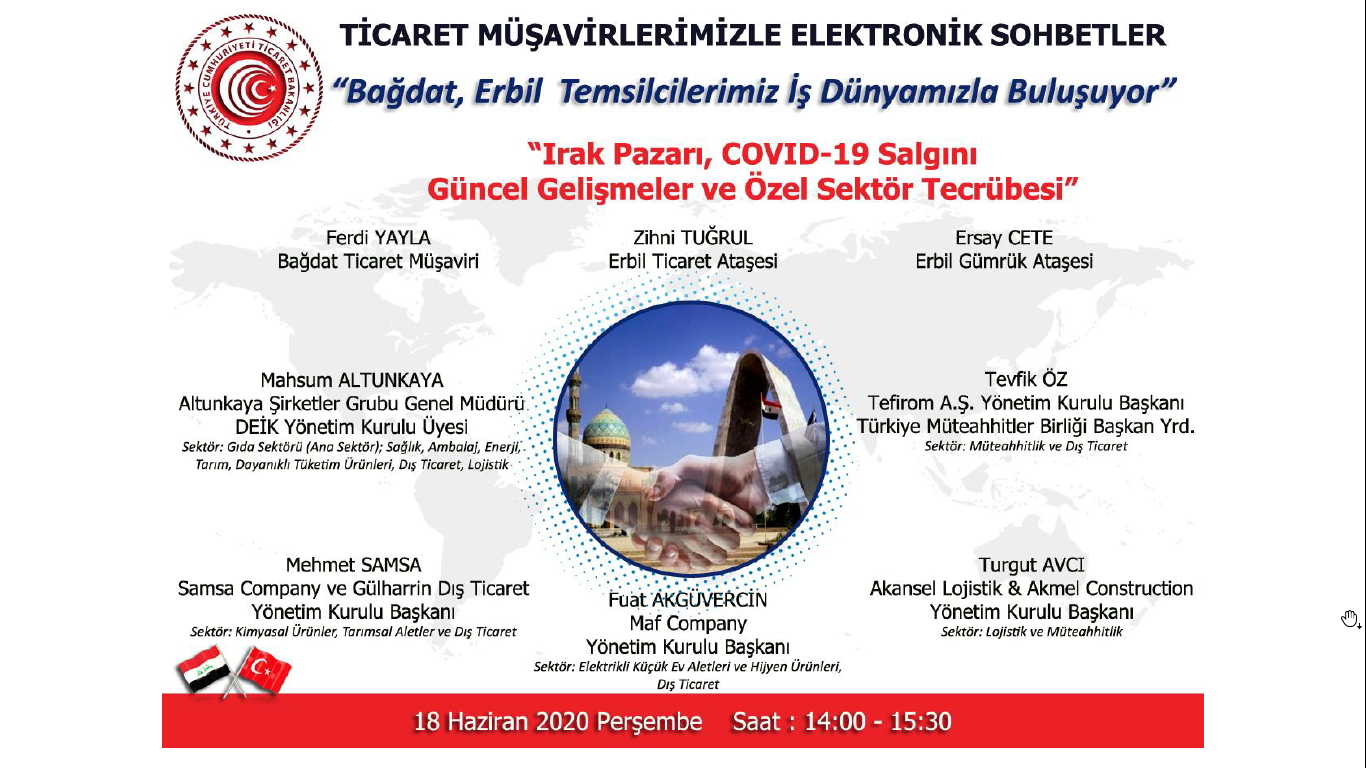 